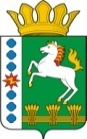 КОНТРОЛЬНО-СЧЕТНЫЙ ОРГАН ШАРЫПОВСКОГО МУНИЦИПАЛЬНОГО ОКРУГАКрасноярского краяЗаключениена проект Постановления администрации Шарыповского муниципального округа «О внесении изменений в постановление администрации Шарыповского муниципального округа  от 14.04.2021 № 285-п «Об утверждении муниципальной программы Шарыповского муниципального округа  «Реформирование и модернизация жилищно-коммунального хозяйства и повышение энергетической эффективности» (в ред. от 30.08.2021, от 31.03.2022, от 28.07.2022) 18 октября 2022 года 					        	                                   № 35Настоящее экспертное заключение подготовлено Контрольно – счетным органом Шарыповского муниципального округа Красноярского края на основании ст. 157 Бюджетного  кодекса Российской Федерации, ст. 9 Федерального закона от 07.02.2011 № 6-ФЗ «Об общих принципах организации и деятельности контрольно – счетных органов субъектов Российской Федерации и муниципальных образований», ст. 15 Решения Шарыповского окружного Совета депутатов от 14.12.2020 № 5-32р «Об утверждении Положения о Контрольно – счетном органе Шарыповского муниципального округа Красноярского края» и в соответствии со стандартом организации деятельности Контрольно-счетного органа Шарыповского муниципального округа Красноярского края СОД 2 «Организация, проведение и оформление результатов финансово-экономической экспертизы проектов Решений Шарыповского окружного Совета депутатов и нормативно-правовых актов по бюджетно-финансовым вопросам и вопросам использования муниципального имущества и проектов муниципальных программ» утвержденного приказом Контрольно-счетного органа Шарыповского муниципального округа Красноярского края от 25.01.2021 № 03.Представленный на экспертизу проект Постановления администрации Шарыповского муниципального округа Красноярского края «О внесении изменений в постановление администрации Шарыповского муниципального округа  от 14.04.2021 № 285-п «Об утверждении муниципальной программы Шарыповского муниципального округа  «Реформирование и модернизация жилищно-коммунального хозяйства и повышение энергетической эффективности» (в ред. от 30.08.2021, от 31.03.2022, от 28.07.2022) направлен в Контрольно – счетный орган Шарыповского муниципального округа Красноярского края 17 октября 2022 года, разработчиком данного проекта Постановления является муниципальное казенное учреждение «Управление службы заказчика» администрации Шарыповского муниципального округа. Основанием для разработки муниципальной программы являются:- статья 179 Бюджетного кодекса Российской Федерации;- постановление администрации Шарыповского муниципального округа от 13.04.2021 № 288-п «Об утверждении Порядка принятия решений о разработке муниципальных программ Шарыповского муниципального округа, их формирования и реализации»;- распоряжение администрации Шарыповского муниципального округа от 21.07.2021 № 374-р «Об утверждении перечня муниципальных программ Шарыповского муниципального округа» (в ред. от 03.08.2022).Ответственный исполнитель муниципальной программы администрация Шарыповского муниципального округа Красноярского края.Мероприятие проведено 17-18 октября 2022 года.В ходе подготовки заключения Контрольно – счетным органом Шарыповского муниципального округа Красноярского края были проанализированы следующие материалы:- проект Постановления администрации Шарыповского муниципального округа Красноярского края «О внесении изменений в постановление администрации Шарыповского муниципального округа  от 14.04.2021 № 285-п «Об утверждении муниципальной программы Шарыповского муниципального округа  «Реформирование и модернизация жилищно-коммунального хозяйства и повышение энергетической эффективности» (в ред. от 30.08.2021, от 31.03.2022, от 28.07.2022);-  паспорт муниципальной программы «Реформирование и модернизация жилищно-коммунального хозяйства и повышение энергетической эффективности».Подпрограммы муниципальной программы:Модернизация, реконструкция и капитальный ремонт объектов коммунальной инфраструктуры.Энергосбережение и повышение энергетической эффективности.Обращение с отходами на территории Шарыповского муниципального округа.Благоустройство сельских территорий.Обеспечение реализации муниципальной программы и прочие мероприятия.Рассмотрев представленные материалы к проекту Постановления муниципальной программы «Реформирование и модернизация жилищно-коммунального хозяйства и повышение энергетической эффективности» установлено следующее:В соответствии с проектом паспорта Программы происходит изменение по строке (пункту) «Ресурсное обеспечение муниципальной программы», после внесения изменений строка  будет читаться:Увеличение бюджетных ассигнований по муниципальной программе в  сумме 16 998 147,25 руб. (3,84%), в том числе:- за счет средств краевого бюджета в сумме 13 998 147,25 руб. (7,30%);- за счет средств бюджета округа в сумме 3 000 000,00 руб. (1,22%).В соответствии с паспортом подпрограммы «Модернизация, реконструкция и капитальный ремонт объектов коммунальной инфраструктуры» вносятся изменения по строке (пункту) «Объемы и источники финансирования подпрограммы». После внесения изменений строка будет читаться:Увеличение бюджетных ассигнований по подпрограмме «Модернизация, реконструкция и капитальный ремонт объектов коммунальной инфраструктуры» в сумме 3 872 745,03 руб. (15,92%), в том числе:увеличение за счет средств краевого бюджета в сумме 1 360 000,00 руб. (7,07%) по мероприятию 1.2 «Капитальный ремонт, реконструкция находящихся в муниципальной собственности объектов коммунальной инфраструктуры, источников тепловой энергии и тепловых сетей, объектов электросетевого хозяйства и источников электрической энергии, а также приобретение технологического оборудования, спецтехники для обеспечения функционирования систем теплоснабжения, электроснабжения, водоснабжения, водоотведения и очистки сточных вод» на проведение капитального ремонта тепловых сетей в с. Холмогорское.увеличение за счет средств бюджета округа в сумме 2 512 745,03 руб. (50,99%), из них:- увеличение в сумме 2 004 172,02 руб. по мероприятию 1.1 «Резерв средств на решение вопросов в сфере жилищно-коммунального хозяйства»;- уменьшение в сумме 1 161 857,60 руб. по мероприятию 1.3 «Расходы на устранение предписаний надзорных органов» в виду отсутствия технической возможности для выполнения работ по установке приборов учета тепловой энергии на территории сельских населенных пунктов в связи с началом отопительного сезона;- увеличение в сумме 58 119,32 руб., в связи с добавлением нового мероприятия 1.67 «Текущий ремонт сетей водоснабжения по ул. Калинина в с. Темра»;- увеличение в сумме 96 490,87 руб., в связи с добавлением нового мероприятия 1.68 «Текущий ремонт сетей водоотведения по ул. Подгорная и ул. Пограничная в с. Холмогорское»;- увеличение в сумме 13 280,48 руб., в связи с добавлением нового мероприятия 1.69 «Текущий ремонт сетей водоснабжения по ул. Лесная и ул. Больничная в с. Березовское»;- увеличение в сумме 30 140,68 руб., в связи с добавлением нового мероприятия 1.70 «Текущий ремонт сетей теплоснабжения по ул. Советская в с. Березовское»;- увеличение в сумме 37 973,71 руб., в связи с добавлением нового мероприятия 1.71 «Текущий ремонт водопроводных колонок по ул. Рабочая в с. Березовское и ул. Центральная в д. Горбы»;- увеличение в сумме 8 424,49 руб., в связи с добавлением нового мероприятия 1.72 «Электромонтажные работы на водонапорной башне по ул. Советская 2е в с. Березовское»;- увеличение в сумме 36 298,67 руб., в связи с добавлением нового мероприятия 1.73 «Замена электродвигателя подпиточного насоса и установка манометра в котельной квартал Путейский 41 в п. Инголь»;- увеличение в сумме 68 239,08 руб., в связи с добавлением нового мероприятия 1.74 «Замена электродвигателя подпиточного насоса и установка манометра в котельной по ул. Труда стр. 1Б в с. Ивановка»;- увеличение в сумме 11 061,04 руб., в связи с добавлением нового мероприятия 1.75 «Текущий ремонт сетей теплоснабжения по ул. Просвещение в с. Ивановка»;- увеличение в сумме 105 060,82 руб., в связи с добавлением нового мероприятия 1.76 «Замена глубинного насоса на водонапорной башне ул. Просвещение 1В в с. Ивановка»;- увеличение в сумме 12 765,02 руб., в связи с добавлением нового мероприятия 1.77 «Текущий ремонт сетей водоснабжения к водонапорной башне ул. Просвещение 1В в с. Ивановка»;- увеличение в сумме 112 585,32 руб., в связи с добавлением нового мероприятия 1.78 «Замена глубинного насоса на водонапорной башне по ул. Центральная в д. Белоозерка»;- увеличение в сумме 28 903,35 руб., в связи с добавлением нового мероприятия 1.79 «Замена кабеля на водонапорной башне по ул. Центральная в д. Белоозерка»;- увеличение в сумме 8 122,11 руб., в связи с добавлением нового мероприятия 1.80 «Текущий ремонт сетей теплоснабжения в ТК-1 по ул. Школьная в с. Новоалтатка»;- увеличение в сумме 78 573,58 руб., в связи с добавлением нового мероприятия 1.81 «Замена глубинного насоса на водонапорной башне по ул. Белорусская 25а в с. Ораки»;- увеличение в сумме 105 963,21 руб., в связи с добавлением нового мероприятия 1.82 «Замена глубинного насоса на водонапорной башне по ул. Зеленая, 14а в с. Парная»;- увеличение в сумме 40 402,03 руб., в связи с добавлением нового мероприятия 1.83 «Замена глубинного насоса на водонапорной башне по ул. Центральная 55а в с. Малое Озеро»;- увеличение в сумме 98 401,63 руб., в связи с добавлением нового мероприятия 1.84 «Замена глубинного насоса на водонапорной башне пер. Школьный 3/3 в с. Парная»;- увеличение в сумме 330 480,77 руб., в связи с добавлением нового мероприятия 1.85 «Текущий ремонт котла № 3 в котельной пер. Школьный 3д/2 с. Парная»;- увеличение в сумме 293 796,06 руб., в связи с добавлением нового мероприятия 1.86 «Текущий ремонт сетей отопления в котельной пер. Школьный 3д/2 с. Парная»;- увеличение в сумме 95 348,37 руб., в связи с добавлением нового мероприятия 1.87 «Замена станции подкачки воды на водозаборную скважину по ул. Октябрьская 16а в с. Родники».В соответствии с паспортом подпрограммы «Энергосбережение и повышение энергетической эффективности» вносятся изменения по строке (пункту) «Объемы и источники финансирования подпрограммы». После внесения изменений строка будет читаться:          Уменьшение бюджетных ассигнований по подпрограмме «Энергосбережение и повышение энергетической эффективности» за счет бюджета округа в сумме 753 521,22 руб. (3,47%), из них:- в сумме 278 931,22 руб. по мероприятию 1.2 «Монтаж уличного электроосвещения в с. Березовское, ул. Советская» в виду сложившейся экономии по результатам проведения открытого электронного аукциона;- в сумме 212 890,98 руб. по мероприятию 1.3 «Монтаж уличного электроосвещения в д. Скрипачи, ул. Полтавская, ул. Черниговская, ул. Верхняя» в виду сложившейся экономии по результатам проведения открытого электронного аукциона;- в сумме 179 105,35 руб. по мероприятию 1.4 «Текущий ремонт уличного электроосвещения в д. Росинка, ул. Центральная» в виду сложившейся экономии по результатам проведения открытого электронного аукциона;- в сумме 82 593,67 руб. по мероприятию 1.5 «Монтаж уличного электроосвещения в с. Ажинское, ул. Чкалова, ул. Дружбы, ул. Титова» в виду сложившейся экономии.В соответствии с паспортом подпрограммы «Обращение с отходами на территории Шарыповского муниципального округа» вносятся изменения по строке (пункту) «Объемы и источники финансирования подпрограммы». После внесения изменений строка будет читаться:  Увеличение бюджетных ассигнований по подпрограмме «Обращение с отходами на территории Шарыповского муниципального округа» в сумме 10 351 604,00 руб. (273,48%), в том числе:увеличение за счет средств краевого бюджета в сумме 10 423 400,00 руб. (100%) по мероприятию 1.2 «Обустройство мест (площадок) накопления отходов потребления и (или) приобретение контейнерного оборудования» в 2022 году планируется обустроить 74 площадок накопления отходов и приобрести 142 единицы контейнерного оборудования.уменьшение за счет средств бюджета округа в сумме  руб. 71 796,00 (1,90%), из них:- уменьшение в сумме 150 000,00 руб. по мероприятию 1.2 «Огораживание мусороперегрузочных площадок», в связи с выполнением работ по огораживанию мусороперегрузочных площадок в с. Шушь за счет средств иного МБТ из краевого бюджета по обустройству мест (площадок) накопления отходов потребления и (или) приобретение контейнерного оборудования в 2022 году;- увеличение в сумме 78 204,00 руб. по мероприятию 1.2 «Обустройство мест (площадок) накопления отходов потребления и (или) приобретение контейнерного оборудования» для обеспечения доли финансирования субсидии;В соответствии с паспортом подпрограммы «Благоустройство сельских территорий» вносятся изменения по строке (пункту) «Объемы и источники финансирования подпрограммы». После внесения изменений строка будет читаться:  Увеличение бюджетных ассигнований по подпрограмме «Благоустройство сельских территорий» за счет средств бюджета округа в сумме 910 000,00 руб. (1,47%), в том числе:- увеличение бюджетных ассигнований в сумме 1 200 000,00 руб. по мероприятию 1.1 «Прочие мероприятия по благоустройству территорий сельских населенных пунктов», в связи с уточнением плана работ отдела СМР;- уменьшение бюджетных ассигнований в сумме 590 000,00 руб. по мероприятию 1.5 «Содержание и благоустройство общественных пространств с. Новоалтатка, с. Парная, с. Холмогорское» в виду отсутствия необходимости заключения МКУ «УСЗ» договоров гражданско-правового характера на услуги по уборке территории и вывозу ТКО, в связи с увеличением штатной численности дворников МКУ «УСЗ» на 2,5 единицы и оказанием услуг по вывозу ТКО с этих объектов в рамках исполнения муниципального контракта на оказание услуг по обращению с твердыми коммунальными отходами;- увеличение бюджетных ассигнований в сумме 300 000,00 руб., в связи с добавлением нового мероприятия 1.14 «Выполнение работ по разработке фор-эскиза комплексного благоустройства общественной территории, расположенной по адресу: Красноярский край, Шарыповский муниципальный округ, с. Березовское, ул. Садовая», с целью участия в краевом конкурсе на получение субсидии в 2023 году на комплексное благоустройство территории с. Березовское. В соответствии с паспортом подпрограммы «Обеспечение реализации муниципальной программы и прочие мероприятия» вносятся изменения по строке (пункту) «Объемы и источники финансирования подпрограммы». После внесения изменений строка будет читаться:Увеличение бюджетных ассигнований по подпрограмме «Обеспечение реализации муниципальной программы и прочие мероприятия» в сумме 2 617 319,44 руб. (1,42%), в том числе:за счет средств краевого бюджета увеличение бюджетных ассигнований в сумме 2 214 747,25 руб. (6,37%), из них:- в сумме 87 400,00 руб. в связи с добавлением нового мероприятия 1.6 «Финансовое обеспечение (возмещение) затрат теплоснабжающих и энергосбытовых организаций, осуществляющих производство и (или) реализацию тепловой и электрической энергии, возникших вследствие разницы между фактической стоимостью топлива и стоимостью топлива, учтенной в тарифах на тепловую и электрическую энергию»;- в сумме 2 127 347,25 руб. в связи с добавлением нового мероприятия 1.7 «Финансовое обеспечение (возмещение) расходных обязательств, связанных с увеличением с 1 июня 2022 года региональных выплат». за счет средств бюджета округа увеличение бюджетных ассигнований в сумме 402 572,19 руб. (0,27%) по мероприятию 1.3 «Руководство и управление в сфере установленных функций и полномочий, осуществляемых казёнными учреждениями», из них:- в сумме 59 400,00 руб. на командировочные расходы, в связи с увеличением количества командировок сотрудников МКУ «УСЗ» Шарыповского МО;- в сумме 102 396,00 руб. на выполнение работ по техническому обслуживанию и ремонту автотракторной техники;- в сумме 221 839,00 руб. на оказание услуг по страхованию автомобилей, а также на приобретение автошин;- в сумме 18 937,19 руб. на оплату госпошлины за перерегистрацию автотранспортных средств и выдачу ПТС.На основании выше изложенного Контрольно – счетный орган Шарыповского муниципального округа Красноярского края предлагает администрации Шарыповского муниципального округа принять проект Постановления администрации Шарыповского муниципального округа «О внесении изменений в постановление администрации Шарыповского муниципального округа  от 14.04.2021 № 285-п «Об утверждении муниципальной программы Шарыповского муниципального округа  «Реформирование и модернизация жилищно-коммунального хозяйства и повышение энергетической эффективности» (в ред. от 30.08.2021, от 31.03.2022, от 28.07.2022). Председатель                                                            	                   		Г.В. СавчукРесурсное обеспечение муниципальной программы Предыдущая редакцияПостановленияПредлагаемая редакция(Проект Постановления) Ресурсное обеспечение муниципальной программы Общий объем бюджетных ассигнований на реализацию муниципальной программы  составляет  442 917 579,04 руб. в том числе:2021 год – 147 062 811,14 руб.;2022 год – 149 924 109,90 руб.;2023 год – 77 476 579,00 руб.;2024 год – 68 454 079,00 руб.за счет средств краевого бюджета 191 853 230,97 руб. из них:2021 год – 87 282 870,37 руб.;2022 год –75 814 860,60 руб.;2023 год –18 889 000,00 руб.;2024 год – 9 866 500,00 руб. за счет средств бюджета округа  245 019 855,31  руб. из них:2021 год – 57 433 612,35 руб.; 2022 год – 70 411 084,96 руб.;2023 год – 58 587 579,00 руб.;2024 год – 58 587 579,00 руб.за счет внебюджетных источников  6 044 492,76 руб., из них:2021 год – 2 346 328,22 руб.;2022 год – 3 698 164,34 руб.;2023 год – 0,00 руб.;2024 год – 0,00 руб.Общий объем бюджетных ассигнований на реализацию муниципальной программы  составляет  459 915 726,29 руб. в том числе:2021 год – 147 062 811,14 руб.;2022 год – 166 922 257,15 руб.;2023 год – 77 476 579,00 руб.;2024 год – 68 454 079,00 руб.за счет средств краевого бюджета 205 851 378,22 руб. из них:2021 год – 87 282 870,37 руб.;2022 год –89 813 007,85 руб.;2023 год –18 889 000,00 руб.;2024 год – 9 866 500,00 руб. за счет средств бюджета округа  248 019 855,31руб. из них:2021 год – 57 433 612,35 руб.; 2022 год – 73 411 084,96 руб.;2023 год – 58 587 579,00 руб.;2024 год – 58 587 579,00 руб.за счет внебюджетных источников  6 044 492,76 руб., из них:2021 год – 2 346 328,22 руб.;2022 год – 3 698 164,34 руб.;2023 год – 0,00 руб.;2024 год – 0,00 руб.Объемы и источники финансирования  подпрограммы Предыдущая редакцияПодпрограммы Предлагаемая редакция подпрограммы  Объемы и источники финансирования  подпрограммы Общий объем бюджетных ассигнований на реализацию подпрограммы  составляет  24 326 713,10 руб. в том числе по годам реализации:2022 год – 15 213 076,74 руб.;2023 год – 9 113 636,36 руб.;2024 год – 0,00 руб.за счет средств краевого бюджета 19 223 345,60  руб. из них:2022 год – 10 200 845,60 руб.;2023 год – 9 022 500,00 руб.;2024 год – 0,00 руб. за счет средств бюджета округа 4 927 562,74  руб. из них:2022 год – 4 836 426,38  руб.;2023 год – 91 136,36  руб.;2024 год – 0,00  руб.за счет внебюджетных источников 175 804,76 руб., из них:2022 год – 175 804,76  руб.;2023 год – 0,00  руб.;2024 год – 0,00  руб.Общий объем бюджетных ассигнований на реализацию подпрограммы  составляет  28 199 458,13 руб. в том числе по годам реализации:2022 год – 19 085 821,77 руб.;2023 год – 9 113 636,36 руб.;2024 год – 0,00 руб.за счет средств краевого бюджета 20 583 345,60  руб. из них:2022 год – 11 560 845,60 руб.;2023 год – 9 022 500,00 руб.;2024 год – 0,00 руб. за счет средств бюджета округа 7 440 307,77  руб. из них:2022 год – 7 349 171,41  руб.;2023 год – 91 136,36  руб.;2024 год – 0,00  руб.за счет внебюджетных источников 175 804,76 руб., из них:2022 год – 175 804,76  руб.;2023 год – 0,00  руб.;2024 год – 0,00  руб.Объемы и источники финансирования  подпрограммы Предыдущая редакцияПодпрограммы Предлагаемая редакция подпрограммы  Объемы и источники финансирования  подпрограммы Общий объем бюджетных ассигнований на реализацию подпрограммы  составляет  21 742 086,00 руб. в том числе по годам реализации:2022 год – 8 462 086,00 руб.;2023 год – 6 640 000,00 руб.;2024 год – 6 640 000,00 руб.за счет средств краевого бюджета 247 400,00  руб. из них:2022 год – 247 400,00 руб.;2023 год – 0,00 руб.;2024 год – 0,00 руб. за счет средств бюджета округа 21 494 686,00  руб. из них:2022 год – 8 214 686,00 руб.;2023 год – 6 640 000,00 руб.;2024 год – 6 640 000,00 руб..Общий объем бюджетных ассигнований на реализацию подпрограммы  составляет  20 988 564,78 руб. в том числе по годам реализации:2022 год – 7 708 564,78 руб.;2023 год – 6 640 000,00 руб.;2024 год – 6 640 000,00 руб.за счет средств краевого бюджета 247 400,00  руб. из них:2022 год – 247 400,00 руб.;2023 год – 0,00 руб.;2024 год – 0,00 руб. за счет средств бюджета округа 20 741 164,78  руб. из них:2022 год – 7 461 164,78 руб.;2023 год – 6 640 000,00 руб.;2024 год – 6 640 000,00 руб..Объемы и источники финансирования  подпрограммы Предыдущая редакцияПодпрограммы Предлагаемая редакция подпрограммы  Объемы и источники финансирования  подпрограммы Общий объем бюджетных ассигнований на реализацию подпрограммы  составляет  3 785 096,00 руб. в том числе по годам реализации:2022 год – 1 409 896,00 руб.;2023 год – 1 187 600,00 руб.;2024 год – 1 187 600,00 руб.за счет средств краевого бюджета 0,00  руб. из них:2022 год – 0,00 руб.;2023 год – 0,00 руб.;2024 год – 0,00 руб. за счет средств бюджета округа 3 785 096,00  руб. из них:2022 год – 1 409 896,00 руб.;2023 год – 1 187 600,00 руб.;2024 год – 1 187 600,00 руб.Общий объем бюджетных ассигнований на реализацию подпрограммы  составляет  14 136 700,00 руб. в том числе по годам реализации:2022 год – 11 761 500,00 руб.;2023 год – 1 187 600,00 руб.;2024 год – 1 187 600,00 руб.за счет средств краевого бюджета 10 423 400,00  руб. из них:2022 год – 10 423 400,00 руб.;2023 год – 0,00 руб.;2024 год – 0,00 руб. за счет средств бюджета округа 3 713 300,00  руб. из них:2022 год – 1 338 100,00 руб.;2023 год – 1 187 600,00 руб.;2024 год – 1 187 600,00 руб.Объемы и источники финансирования  подпрограммы Предыдущая редакцияПодпрограммы Предлагаемая редакция подпрограммы  Объемы и источники финансирования  подпрограммы Общий объем бюджетных ассигнований на реализацию подпрограммы  составляет 61 731 172,20 руб. в том числе по годам реализации:2022 год – 57 731 172,20,00 руб.;2023 год – 2 000 000,00 руб.;2024 год – 2 000 000,00 руб.за счет средств краевого бюджета 50 352 022,00  руб. из них:2022 год – 50 352 022,00 руб.;2023 год – 0,00 руб.;2024 год – 0,00 руб. за счет средств бюджета округа 7 856 790,62 руб. из них:2022 год – 3 856 790,62  руб.;2023 год – 2 000 000,00  руб.;2024 год – 2 000 000,00  руб.за счет внебюджетных источников  3 522 359,58 руб., из них:2022 год – 3 522 359,58 руб.;2023 год – 0,00 руб.;2024 год – 0,00 руб.Общий объем бюджетных ассигнований на реализацию подпрограммы  составляет 62 641 172,20 руб. в том числе по годам реализации:2022 год – 58 641 172,20,00 руб.;2023 год – 2 000 000,00 руб.;2024 год – 2 000 000,00 руб.за счет средств краевого бюджета 50 352 022,00  руб. из них:2022 год – 50 352 022,00 руб.;2023 год – 0,00 руб.;2024 год – 0,00 руб. за счет средств бюджета округа 8 766 790,62 руб. из них:2022 год – 4 766 790,62  руб.;2023 год – 2 000 000,00  руб.;2024 год – 2 000 000,00  руб.за счет внебюджетных источников  3 522 359,58 руб., из них:2022 год – 3 522 359,58 руб.;2023 год – 0,00 руб.;2024 год – 0,00 руб.Объемы и источники финансирования  подпрограммы Предыдущая редакцияПодпрограммы Предлагаемая редакция подпрограммы  Объемы и источники финансирования  подпрограммы Общий объем бюджетных ассигнований на реализацию подпрограммы  составляет 184 269 700,60 руб. в том числе по годам реализации:2022 год – 67 107 878,96 руб.;2023 год – 58 535 342,64 руб.;2024 год – 58 626 479,00 руб.за счет средств краевого бюджета 34 747 593,00 руб. из них:2022 год – 15 014 593,00 руб.;2023 год – 9 866 500,00 руб.;2024 год – 9 866 500,00 руб. за счет средств бюджета округа 149 522 107,60  руб. из них:2022 год – 52 093 285,96 руб.;2023 год – 48 668 842,64 руб.;2024 год – 48 759 979,00 руб.Общий объем бюджетных ассигнований на реализацию подпрограммы  составляет 186 887 020,04 руб. в том числе по годам реализации:2022 год – 69 725 198,40 руб.;2023 год – 58 535 342,64 руб.;2024 год – 58 626 479,00 руб.за счет средств краевого бюджета 36 962 340,25 руб. из них:2022 год – 17 229 340,25 руб.;2023 год – 9 866 500,00 руб.;2024 год – 9 866 500,00 руб. за счет средств бюджета округа 149 924 679,79  руб. из них:2022 год – 52 495 858,15 руб.;2023 год – 48 668 842,64 руб.;2024 год – 48 759 979,00 руб.